Wisconsin Department of Transportation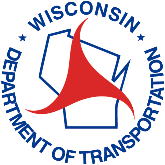 Division of Transportation System Development (DTSD) - Joe Nestler, AdmnStatewide Bureaus - Steve Krebs, Deputy AdmnBureau of Technical Services (BTS) - Scott Lawry, DirWisDOT Real Estate (RE) InformationNorman Pawelczyk, RE Mgr – Acquisition & Services Section; Utility & Access UnitGreg Gasper, RE Mgr – Appraisal/Relocation/Property Management Section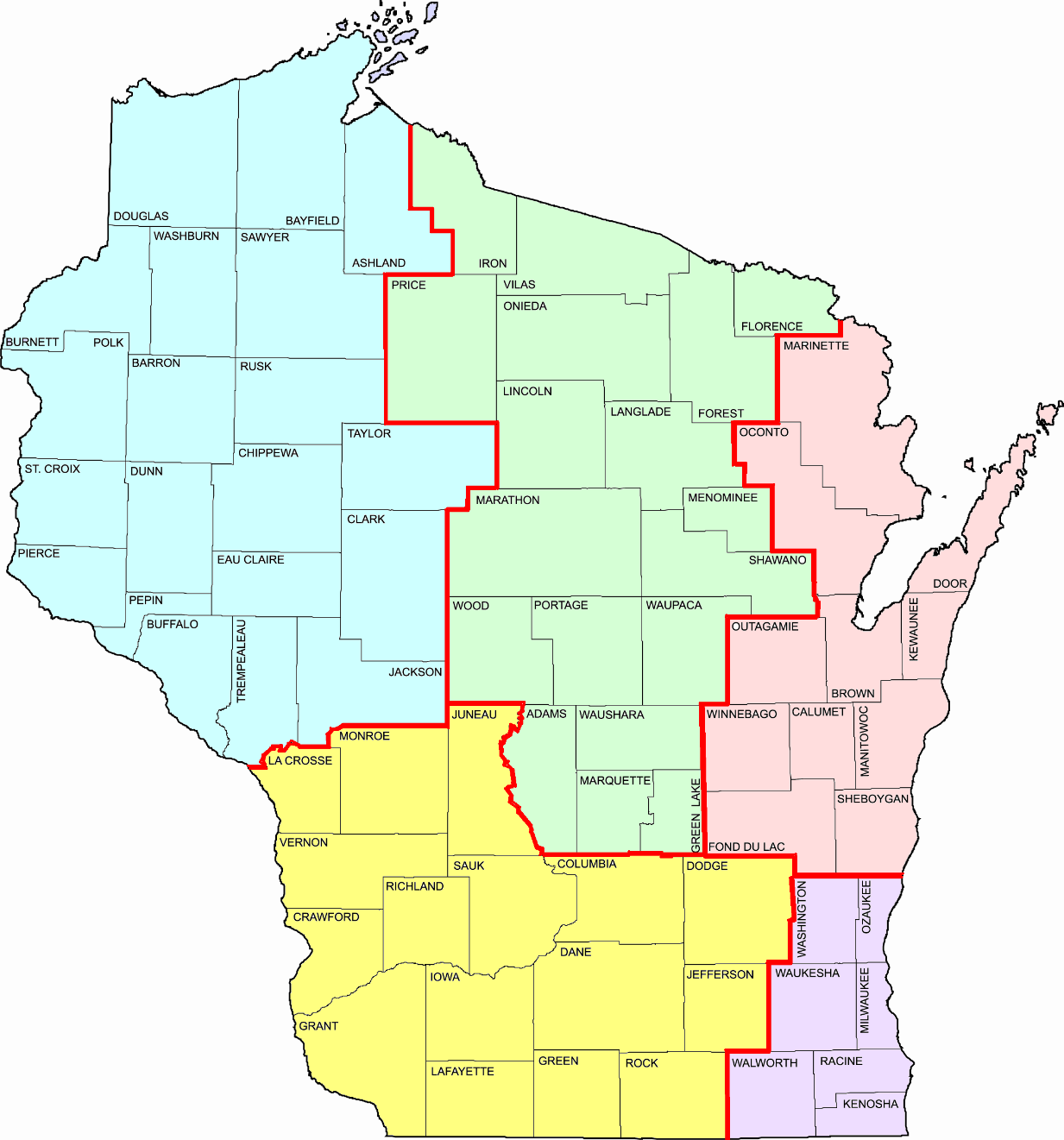 